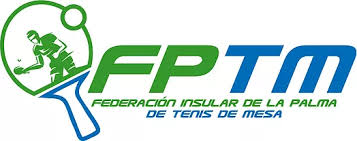 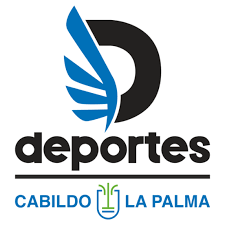 NORMATIVACAMPEONATO ESCOLAR INSULAR DE TENIS DE MESALA PALMA.2021-2022CATEGORIA:PRE-BENJAMIN MASCULINO PRE-BENJAMIN MASCULINO BENJAMIN MASCULINO BENJAMIN MASCULINO INFANTIL MASCULINOINFANTIL FEMENINOCADETE MASCULINOCADETE FEMENINOJUVENIL MASCULINOJUVENIL FEMENINOFECHA, HORARIO, SEDE Y MATERIALSe jugará en la Ciudad Deportiva de MIRAFLORES el SABADO 11 de JUNIO desde la 16:00 de la tarde hasta las 20:00  y DOMINGO 12 de JUNIO desde las 09:00 hasta las 14:00 horas, siempre y cuando por motivos de inscripciones no se tenga que alargar a la jornada.El horario oficial saldrá, una vez se sepan las inscripciones que hay por categoría. Un vez se tengan las inscripciones, subiremos los horarios de las distintas categorías.El material de juego será:MESAS:YASAKA PROGRESSTHULE SPORT SUPER CHESP ROLLSPONETA PELOTA: BUTTERFLY R40*** BLANCA.INSCRIPCIONESSe realizaran mediante email (gestión_fptm@yahoo.es). Cada MONITOR de cada Punto de Promoción, mandará un listado indicando NOMBRE y APELLIDOS, CATEGORIA, MUNICIPIO Y NÚMERO DE LICENCIA de los jugadores que vayan a participar. Se ruega, que las inscripciones estén correctas para poder verificar los datos y aceptar al participante.La inscripción al Campeonato será gratuito para todas las categorías.PLAZO DE INSCRIPCION.El plazo de inscripción acabara el LUNES día 6  de JUNIO a las 23:59.SISTEMA DE JUEGO.La idea de este campeonato es poder ofrecer el máximo número de partidos a los participantes y por eso se intentará que sea el sistema, Todos contras todos. Pero como dependemos de muchos factores, solo será posibles Siempre y cuando el Juez Arbitro lo decida, valorando el tiempo y las mesas disponibles  Si no, se harán por grupos en sorteo puro ya que no disponemos de Ranking.Los partidos serán al mejor de 5 juegos (3 ganados). El Juez Arbitro podrá cambiarlo si entiende que es necesario para poder desarrollar mejor y más rápido la Competición.ORGANIZACIÓN.La organización será realizada por la FPTM.ARBITROS.Se asignará un Juez Arbitro quien dirigirá y controlará el Campeonato junto con los árbitros necesarios para cubrir el campeonato.TROFEOS.Se entregarán trofeo al Campeón, Subcampeón y Tercer finalista de ambas categorías.Santa Cruz de la Palma a 25 de MAYO del 2022.ANGEL GARRIDO MARTINDIRECTOR DEPORTIVO DETENIS DE MESA LA PALMATEL: 696542755